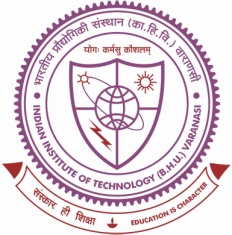 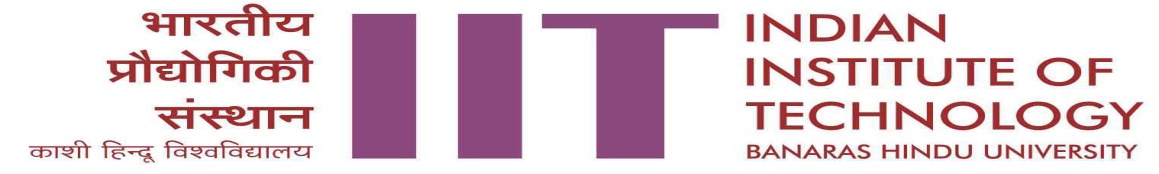 ;k=k HkRrk foi= ¼fcy½ deZpkjh la[;k ……………………………………………………….……….…..             dk;kZy; iz;ksx gsrquke --------------------------------------------------------------------------------------------------------------------------------------  	  izeq[k ctV en--------------------------------inuke --------------------------------------------------------------------------------------------------------------------------------	  xkS.k cTkV en-------------------------------Hkkx@fo|ky;@vuqHkkx ----------------------------------------------------------------------------------------------	 Lohd`r /kujkf'k………………………osrueku@ewy osru@,thih@thih ------------------------------------------------------------------------	 [kpZ /kujkf”k--------------------------------------------;k=k dk mn~ns”;…………………………………………………………………...	fcy lfgr “ks’k miyC/k /kujkf'k ………..……         	;k=k vkSj iM+ko ¼gkYV½ dk fooj.k 1. dqy fdjk;k-------------------------------------------------------------------------------------------------------------------------------------------------------------------------------------------------------------------------------------------------2. nSfud HkRrk@gksVy izHkkj¼O;;½ % fnu dh la[;k-------------------------------nj@ :0----------------------dqy jkf”k--------------------------------------------------------------------------------------3. vU; fd, x, okLrfod O;;-----------------------------------------------------------------------------:0 es-----------------------------------------------------------------------------------------¼Øe la0 3 ds fy, nwljh rjQ fooj.k Hkjsa vkSj mi;qZDr 1] 2 ,oa 3 gsrq ewy nLrkost layXu djsaAdqy nkok  (1+2+3)= :ñ esa--------------------------------yh x;h vfxze /kujkf”k :0 esa--------------------------“kq) nkok :0 esa----------------------………………………………………………………………………………………………………………………….….¼”kq) nkok “kCnksa es----------------------------------------------------------------------------------------------------------------------------------------------------------------------------------------½¼प्रमाणित किया जाता है कि यात्रा के सभी भाग पीछे की ओर(रिवर्स साइड पर) प्रमाण पत्र (एस) के अनुसार पूरा किया गया है½   											    Hkqxrku izkIr fd;klayXudks dh la[;k:……………………………………………..vU; okLrfod [kpkksaZ dk fooj.k;k=k HkÙkk foi=ksa ¼fcyksa½ dks rS;kj djus ds fy, vuqns”k1-	fofHkUu izdkj dh ;k=k vkSj iM+ko ¼gkYV½ ,d gh ifDr esa ntZ ugha fd;k tkuk pkfg,A2-	foi= ¼fcy½ Bhd ls rS;kj fd;k x;k gks vkSj ;k=k iw.kZ gksus ds 30 fnu ds Hkhrj izLrqr fd;k tkuk pkfg, ,slk dju esa foQy gksus dh fLFkfr esa] vfxze vkgfjr /kujkf”k ,d gh fdLr esa okil yh tk,xhA3-	/ku izkfIr vkSj fVdV la[;k ;k=k HkRrk fcy ds lkFk izLrqr fd;k tkuk pkfg,A 4-	tc ;k=k HkRrk fcy dk izFke en iM+ko ¼gkYV½ gksa rks iM+ko ds izkjEHk gksus dh frfFk vfrae LrEHk esa of.kZr fd;k tk;sA5-	gksVy fcy vko”;d :i ls layXu fd;k tkuk pkfg, tc eagxkbZ HkRrk dk nkok gksVy nj ij fd;k x;k gksA6-	U;k;ky; ;k izkf/kdj.k }kjk fn;k x;k mifLFkfr izek.k&i= fcy ds lkFk layXu fd;k tkuk pkfg,] vxj ;k=k HkRrk U;k;ky; ds v/khu tkjh leu vkfn esa mifLFkr gksus ds fy, vkgfjr fd;k x;k gksAizek.k i=izekf.kr fd;k tkrk gS fd eSaus okLro esa mlh Js.kh esa ;k=k fd;k gS ftlesa eSa gdnkj gw¡A;g izekf.kr fd;k tkrk gS fd eSusa lM+d ;k=k ugha dh ftlds fy, fuR; LVhej dks NksM+dj ¿¼,l-vkj- 46 esa of.kZr ¼okfjl ds fy,½ r; nks fcUnqvksa ij r; nj ls  pyrh g ÀA fdlh lkoZtfud lk/ku esa ,dy LFkku ysdj mPp njksa ij ehyokj HkRrk dk nkok fd;k x;k gSA;g izekf.kr fd;k tkrk gS fd eSusa fu%”kqYd ;k fcuk Hkqxrku ds ;k=k ;k fcuk ;k=k O;; ;k=k ugha dh gSAfdjk;s ij VSDlh ysus ds ekeys esa] ;g Hkh izekf.kr fd;k tkrk gS fd fdjk;s ij yh xbZ VSDlh vko”;d gS vkSj lM+d nwjh fdlh vU; Jksrksa ls nkok ugha dh x;h gSA;g izekf.kr fd;k tkrk gS fd dksbZ ljdkjh okgu O;fDrxr rkSj ij vkSj <qykbZ ds fy, ugha iznku fd;k x;k vkSj nkos dh /kujkf”k okLrfod rkSj ij esjsa }kjk Hkqxrku fd;k x;k gSA(tks ykxw u gks mls dkV nsa)fnukad% -------------------------------------------							       gLRkk{kj %------------------------------------¼foHkkx ds izeq[k@Ldwy ds leUo;d@bdkbZ izHkkjh½ }kjk vxzlkfjrAIkfjr :i;s ---------------------------------------------------------------------------------------------------------------------------------------------¼“kCnksa esa :i;s½---------------------------------------------------------------------------------------------------------------------------------------------- dk;Z lgk;d	              vuqHkkx vf/kdkjh	         lgk;d dqylfpo  	   mi dqylfpo          dqylfpoUkdn Hkqxrku/psd la0--------------------------------------------------------------------------------fnukad-----------------------------------------:i;s------------------------------------ Lkgk;d@[ktkuph             vuqHkkx vf/kdkjh	         lgk;d dqylfpo  	  mi dqylfpo	           dqylfpoizLFkkuizLFkkuizLFkkuvkxeuvkxeuvkxeu;k=k dk izdkj¼jsy@ ok;q @lM+d½Js.khnwjh  fdñehñ esaHkkM+k : esamM+ku vkSj jsy dk  fooj.kfVIi.khLVs”kufnukadle;LVs”kufnukadle;;k=k dk izdkj¼jsy@ ok;q @lM+d½Js.khnwjh  fdñehñ esaHkkM+k : esamM+ku vkSj jsy dk  fooj.kfVIi.khlqfo/kk % izkIr fd;k----------------------------fnu@ vizkIr----------------------------------------fnulqfo/kk % izkIr fd;k----------------------------fnu@ vizkIr----------------------------------------fnulqfo/kk % izkIr fd;k----------------------------fnu@ vizkIr----------------------------------------fnulqfo/kk % izkIr fd;k----------------------------fnu@ vizkIr----------------------------------------fnulqfo/kk % izkIr fd;k----------------------------fnu@ vizkIr----------------------------------------fnulqfo/kk % izkIr fd;k----------------------------fnu@ vizkIr----------------------------------------fnulqfo/kk % izkIr fd;k----------------------------fnu@ vizkIr----------------------------------------fnulqfo/kk % izkIr fd;k----------------------------fnu@ vizkIr----------------------------------------fnu;ksxØ. Lak-fooj.knj/kujkf”klayXu nLrkost123456;ksx&